Vom: 			15.10.2017 (Skype Call)Thema: 		Vorbereitung Suche InterviewpartnerAgenda & EntscheidungenFür’s Projekttagebuch

Was ist besonders gut gelaufen? Was ist weniger gut gelaufen? Was hätte anders gemacht werden sollen und warum? Welche neuen Erkenntnisse haben wir gewonnen? Wie lief die Zusammenarbeit im Team und mit den Externen.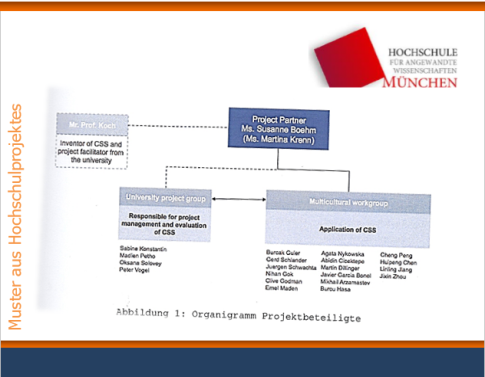 München, den 03.10.2017NameteilgenommenVerteilerlisteChiara MarchiJaTálita HorschutzNein (Urlaub)Vera MühlenbeckJaSarina KaufmannJaThemaverantwortlichverantwortlichverantwortlichbisbisRisiken beim potenziellen Interviewpartner International House for kids ausgearbeitetAnzahl Interviews festgelegt: Durchführung von 6 Interviews - als Puffer falls 2 nicht geeignet sindVorgehen Kontaktaufnahme Interviewpartner1. Schritt: Anruf Chiara bei International House for kids - Vereinbarung eines weiteren Termins vor OrtTermin vor Ort: Forschungsdesign - Paper mitnehmen Anfragen, ob Schule ein Zimmer zur Verfügung stellen kann für Durchführung der InterviewsRisiken beim potenziellen Interviewpartner International House for kids ausgearbeitetAnzahl Interviews festgelegt: Durchführung von 6 Interviews - als Puffer falls 2 nicht geeignet sindVorgehen Kontaktaufnahme Interviewpartner1. Schritt: Anruf Chiara bei International House for kids - Vereinbarung eines weiteren Termins vor OrtTermin vor Ort: Forschungsdesign - Paper mitnehmen Anfragen, ob Schule ein Zimmer zur Verfügung stellen kann für Durchführung der InterviewsRisiken beim potenziellen Interviewpartner International House for kids ausgearbeitetAnzahl Interviews festgelegt: Durchführung von 6 Interviews - als Puffer falls 2 nicht geeignet sindVorgehen Kontaktaufnahme Interviewpartner1. Schritt: Anruf Chiara bei International House for kids - Vereinbarung eines weiteren Termins vor OrtTermin vor Ort: Forschungsdesign - Paper mitnehmen Anfragen, ob Schule ein Zimmer zur Verfügung stellen kann für Durchführung der Interviews+/-ThemaEingeleitete Änderung